PReDICTED GRADES REQUEST FORM USA – AP & SAT IIPlease complete this form electronically where possible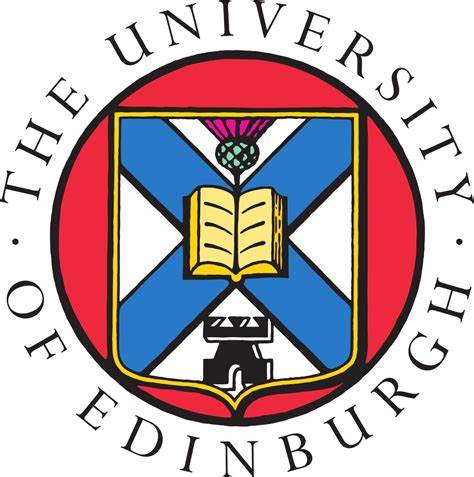 The University of EdinburghCollege of Medicine and Veterinary MedicineName of Applicant:UCAS Personal ID Number:School Name & Address:Subjects (Please specify TYPE of qualification; either AP, OR SAT II)Subjects (Please specify TYPE of qualification; either AP, OR SAT II)Predicted Grades Subject Subject Subject Subject Subject Subject Subject Subject Subject Subject Teacher’s Name:Teacher’s Signature:Date: